18.07.2022 № 2586Об утверждении Порядка определения объема и условий предоставления субсидий на иные цели из бюджета города Чебоксары муниципальным бюджетным и автономным учреждениям, подведомственным Управлению физической культуры и спорта администрации города Чебоксары В соответствии с абзацем вторым пункта 1 статьи 78.1 Бюджетного кодекса Российской Федерации администрация города Чебоксары
п о с т а н о в л я е т:Утвердить прилагаемый Порядок определения объема и условий предоставления субсидий на иные цели из бюджета города Чебоксары муниципальным бюджетным и автономным учреждениям, подведомственным Управлению физической культуры и спорта администрации города Чебоксары.2. Настоящее постановление вступает в силу со дня его официального опубликования и распространяется на правоотношения, возникшие с 1 января 2022 года.3. Контроль за исполнением настоящего постановления возложить на заместителя главы администрации города по социальным вопросам О.В. Чепрасову.Глава администрации города Чебоксары		 		       Д.В. Спирин УТВЕРЖДЕНпостановлением администрациигорода Чебоксарыот 18.07.2022 № 2586Порядок определения объема и условий предоставления субсидийна иные цели из бюджета города Чебоксарымуниципальным бюджетным и автономным учреждениям, подведомственным Управлению физической культурыи спорта администрации города ЧебоксарыI. Общие положения1.1. Настоящий порядок определения объема и условий  предоставления субсидий на иные цели из бюджета города Чебоксары муниципальным бюджетным и автономным учреждениям, подведомственным Управлению физической культуры и спорта администрации города Чебоксары (далее – Управление), (далее - Порядок) разработан в соответствии с общими требованиями к нормативным правовым актам и муниципальным правовым актам, устанавливающим порядок определения объема и условия предоставления бюджетным и автономным учреждениям субсидий на иные цели, утвержденными постановлением Правительства Российской Федерации от 22.02.2020 № 203, устанавливает правила определения объема и условий предоставления из бюджета города Чебоксары муниципальным бюджетным и автономным учреждениям, подведомственным Управлению, в соответствии с абзацем вторым пункта 1 статьи 78.1 Бюджетного кодекса Российской Федерации (далее – Целевая субсидия, субсидия, учреждение).Субсидии на иные цели из бюджета города Чебоксары предоставляются муниципальным бюджетным и автономным учреждениям, подведомственным Управлению, администраций города Чебоксары в лице Управления, являющегося отраслевым органом администрации города Чебоксары, осуществляющим функции и полномочия учредителя в отношении подведомственных учреждений (далее – Главный распорядитель бюджетных средств).1.2. Целевые субсидии предоставляются в пределах лимитов бюджетных обязательств, доведенных Управлению на соответствующий финансовый год (соответствующий финансовый год и плановый период), как получателю средств из бюджета города Чебоксары на цели, указанные в пункте 3 Порядка.1.3. Целевые субсидии предоставляются на цели в рамках реализации мероприятий, предусмотренных муниципальной программой города Чебоксары «Развитие физической культуры и спорта в городе Чебоксары», утвержденной постановлением администрации города Чебоксары от 30.12.2013 № 4442, в том числе:1.3.1. Выплату именных стипендий главы администрации города Чебоксары для одаренных и талантливых детей и молодежи;1.3.2. Осуществление мероприятий по капитальному и текущему ремонту объектов недвижимого имущества, разработку проектно-сметной документации, приобретение строительных материалов и осуществление строительного контроля (технадзор)объектов недвижимого имущества, в том числе реставрации, за исключением реконструкции с элементами реставрации;1.3.3. Выполнение инженерных изысканий, подготовка проектной документации для ремонта объектов недвижимого имущества, а также проведение государственной экспертизы указанной проектной документации и результатов указанных инженерных изысканий;1.3.4. Благоустройство земельных участков, находящихся в пользовании учреждения;1.3.5. Установку, модернизацию объектов нефинансовых активов в том числе систем пожарной сигнализации и видеонаблюдения;1.3.6. Приобретение материальных запасов в том числе в лизинг, затраты на приобретение которых не включены в расчет нормативных затрат на оказание государственной услуги (выполнение работы);1.3.7. Приобретение особо ценного движимого имущества в части нематериальных активов;1.3.8. Приобретение основных средств, включая оргтехнику, оборудование, мебель, спортивный и хозяйственный инвентарь для оснащения зданий и помещений;1.3.9.  Приобретение особо ценного движимого имущества, за исключением оборудования, транспортных средств, нематериальных активов;1.3.10.  Приобретение объектов особо ценного движимого имущества в части оборудования, установка (монтаж) оборудования;1.3.11.  Приобретение объектов особо ценного движимого имущества в части транспортных средств;1.3.12. Реализация мероприятий в области информационных технологий, включая внедрение современных информационных систем в учреждениях;1.3.13. Расходы по проведению судебных экспертиз и исполнению судебных актов, требований;1.3.14. Расходы в целях государственной поддержки учреждений при реализации ограничительных мер, направленных на предотвращение распространения заболевания, представляющего опасность для  окружающих, эпидемий (пандемий), и обеспечение санитарно-эпидемиологического благополучия населения.II. Условия и порядок предоставления целевых субсидий2.1. Для получения целевой субсидии учреждение направляет в адрес Управления:заявку на получение целевой субсидии;пояснительную записку, содержащую обоснование необходимости осуществления соответствующих расходов;расчет-обоснование сумм субсидии, в том числе предварительную смету на выполнение соответствующих работ (оказание услуг), проведение мероприятий, приобретение имущества (за исключением недвижимого имущества), а также предложения поставщиков (подрядчиков, исполнителей), статистические данные и (или) иную информацию;перечень объектов, подлежащих ремонту, акт обследования таких объектов и дефектную ведомость, предварительную смету расходов, в случае если целью предоставления субсидии является проведение ремонта (реставрации);информацию о планируемом к приобретению имуществе, в случае если целью предоставления субсидии является приобретение имущества;информацию о количестве физических лиц, являющихся получателями выплат, и видах таких выплат, в случае если целью предоставления субсидии является осуществление указанных выплат;иную информацию в зависимости от цели предоставления субсидии.2.2. Целевые субсидии предоставляются учреждению в пределах лимитов бюджетных обязательств на предоставление целевых субсидий на соответствующий финансовый год (соответствующий финансовый год и плановый период), доведенных в установленном порядке главному распорядителю бюджетных средств как получателю бюджетных средств на цели, указанные в пунктах 1.3.1-1.3.14 настоящего Порядка, при наличии мероприятия в муниципальной программе города Чебоксары «Развитие физической культуры и спорта в городе Чебоксары», утвержденной постановлением администрации города Чебоксары от 30.12.2013 № 4442, соответствующего цели предоставления целевой субсидии.2.3. Объем целевой субсидии определяется в соответствии с пунктом 2.11. Порядка, который устанавливает правила расчета субсидии.2.4. Указанные в пункте 2.1. Порядка документы подписываются руководителем учреждения (уполномоченным им лицом) и направляются в Управление для принятия решения о предоставлении субсидии при возникновении необходимости на цели, указанные в пункте 1.3. Порядка.2.5. Управление рассматривает представленные учреждением документы, указанные в пункте 2.1. Порядка, и принимает решение в течение 30 рабочих дней со дня поступления документов (повторно представленных документов).2.6. Учреждение на первое число месяца, предшествующего месяцу, в котором планируется принятие решения о предоставлении субсидии, должно соответствовать следующим требованиям:а) отсутствие неисполненной обязанности по уплате налогов, сборов, страховых взносов, пеней, штрафов, процентов, подлежащих уплате в соответствии с законодательством Российской Федерации о налогах и сборах;б) отсутствие просроченной задолженности по возврату в бюджет города Чебоксары субсидий, предоставленных в том числе в соответствии с иными правовыми актами, и иной просроченной задолженности перед бюджетом;в) не находится в процессе реорганизации, ликвидации, его деятельность не приостановлена в порядке, предусмотренном законодательством Российской Федерации;2.7. Требования, указанные в пункте 2.6. Порядка, не применяются в случае предоставления субсидий на осуществление мероприятий по реорганизации или ликвидации учреждения, предотвращение аварийной (чрезвычайной) ситуации, ликвидацию последствий и осуществление восстановительных работ в случае наступления аварийной (чрезвычайной) ситуации, погашение задолженности по судебным актам, вступившим в законную силу, исполнительным документам, реализации ограничительных мер, направленных на предотвращение распространения заболевания, представляющего опасность для окружающих, эпидемий (пандемий), а также иных случаев, установленных федеральными, региональными законами, нормативными правовыми актами Правительства Российской Федерации, Кабинета Министров Чувашской Республики.2.8. Основаниями для отказа в предоставлении учреждению целевой субсидии являются:а) несоответствие представленных учреждением документов требованиям, указанным в пункте 2.1. Порядка и (или) непредставление (предоставление не в полном объеме) указанных документов;б) недостоверность информации, содержащейся в документах, представленных учреждением;в) отсутствие необходимого объема лимитов бюджетных обязательств на предоставление целевой субсидии.г) несоответствие требованиям, предусмотренным в пункте 2.6 Порядка.2.9. В случае отказа в предоставлении целевой субсидии по основаниям, указанным в подпунктах «а» - «б» пункта 2.8. Порядка, учреждение вправе повторно представить в Управление документы, предусмотренные пунктом 2.1. Порядка, при условии устранения замечаний, явившихся основанием для отказа.2.10. Изменение размера и (или) целей предоставления субсидий в течение финансового года осуществляется на основании направляемых в Управление учреждением документов в соответствии с пунктом 2.1. Порядка.На основании представленной учреждением заявки с обоснованием увеличения (уменьшения) размера субсидии Управление принимает решение по перераспределению размеров и (или) кодов субсидий в соответствии с пунктом 2.5. Порядка.2.11. Размер целевой субсидии, указанный в:подпункте 1.3.1. Порядка определяется в соответствии с решением администрации города Чебоксары о выплате именных стипендий главы администрации города Чебоксары для одаренных и талантливых детей и молодежи.Результатом предоставления субсидий является количество стипендиатов.подпункте 1.3.2. Порядка определяется на основании перечня объектов недвижимого имущества и/или конструктивных элементов таких объектов, количества объектов, в целях ремонта которых планируется осуществление подготовки проектной документации и проведения ее экспертизы, акта обследования объектов, дефектной ведомости, предписания надзорных органов, если имеются,   предварительной сметы расходов планируемых работ (проектно-сметная документация), положительное заключение о достоверности определения сметной стоимости текущего ремонта в случае, если сметная стоимость текущего ремонта превышает 200 тыс. рублей.Результатом предоставления субсидий является количество отремонтированных объектов недвижимого имущества.подпункте 1.3.3. Порядка определяется исходя из количества объектов, в целях ремонта которых планируется осуществление подготовки проектной документации и проведения ее экспертизы, стоимости планируемых работ и проектно-сметной документации.Результатом предоставления субсидий является количество полученных положительных заключений государственной экспертизы о соответствии результатов инженерных изысканий требованиям технических регламентов;подпункте 1.3.4. Порядка определяется на основании площади земельных участков, подлежащих благоустройству, перечня необходимых работ, предварительной сметы на проведение работ, а также не менее чем трех представленных коммерческих предложений поставщиков (подрядчиков, исполнителей) и обоснования начальной (максимальной) цены контракта.Результатом предоставления субсидий является площадь благоустроенных земельных участков, находящихся в пользовании учреждения;подпункте 1.3.5. Порядка определяется на основании количества объектов нефинансовых активов, подлежащих установке и модернизации, перечня и стоимости планируемых работ, обоснование начальной (максимальной) цены контракта с приложением не менее трех коммерческих предложений.Результатом предоставления субсидий является количество установленных и модернизированных объектов нефинансовых активов;подпунктах 1.3.6. – 1.3.11. Порядка определяется исходя из количества движимого имущества, планируемого к приобретению и его стоимости, определяемой на основании не менее чем трех представленных коммерческих предложений поставщиков и обоснования начальной (максимальной) цены контракта.Результатом предоставления субсидий является количество приобретенных объектов движимого имущества;Подпункте 1.3.12. Порядка определяется на основании перечня расходов и сметы затрат на мероприятие.Результатом предоставления субсидии является количество реализованных мероприятий в области информационных технологий.Подпункте 1.3.13. Порядка определяется на основании судебных актов, исполнительных документов, требований.Результатом предоставления субсидий является количество погашенных задолженностей по судебным актам и исполнительным документам.подпункте 1.3.14. Порядка определяется на основании перечня расходов и сметы затрат.Результатом предоставления субсидий является количество договоров, связанных с расходами, направленными на предотвращение распространения инфекций и обеспечение санитарно-эпидемиологического благополучия населения, а также расходы на приобретение средств индивидуальной защиты и дезинфицирующих (антисептических) средств.2.12. Предоставление целевой субсидии осуществляется на основании заключаемого между Управлением и учреждением Соглашения в соответствии с типовой формой и дополнительных соглашений, предусматривающие внесение изменений в соглашение или его расторжение, являющейся приложением к соглашению.2.13. Изменение объема целевой субсидии, предоставляемой учреждению из бюджета города Чебоксары, осуществляется Управлением в случаях:внесения изменений в решение Чебоксарского городского Собрания депутатов о бюджете на текущий финансовый год и плановый период;выявления необходимости перераспределения объемов целевых субсидий между учреждениями;внесения изменений в нормативные правовые акты Российской Федерации и (или) нормативные правовые акты Чувашской Республики, муниципальные правовые акты города Чебоксары, устанавливающие размер обязательства и (или) порядок определения размера обязательства, подлежащего исполнению учреждениями за счет целевых субсидий;наличия экономии по результатам заключения договоров (муниципальных контрактов) о поставке товаров, выполнении работ и оказании услуг на сумму разницы между ценой договора (муниципального контракта) и начальной (максимальной) ценой договора (муниципального контракта);уменьшения главному распорядителю бюджетных средств ранее доведенных лимитов бюджетных обязательств на предоставление целевой субсидии.2.14. Перечисление целевой субсидии осуществляется в сроки и с периодичностью, установленных Соглашением, на лицевой счет  учреждения, открытый в Управлении Федерального казначейства по Чувашской Республике, согласно сроку (графику) перечисления целевой субсидии, устанавливаемому в Соглашении исходя из целей предоставления целевой субсидии.III. Требования к отчетности3.1. Учреждения в сроки и по формам, установленным в соглашении, представляют в Управление:отчет о расходах, источником финансового обеспечения которых является целевая субсидия;отчет о достижении результатов предоставления целевой субсидии (в случае предоставления целевой субсидии в целях реализации национального проекта (программы), в том числе федерального проекта, входящего в состав соответствующего национального проекта (программы)).отчет о реализации плана мероприятий по достижению предоставления субсидий, иных показателей.IV. Порядок осуществления контроляза соблюдением целей, условий и порядка предоставления  целевых субсидий и ответственность за их несоблюдение4.1. Не использованные по состоянию на 1 января текущего финансового года остатки целевой субсидии, предоставленной учреждению из бюджета города Чебоксары, подлежат возврату им в бюджет города Чебоксары в очередном финансовом году в течение первых 15 рабочих дней текущего финансового года.Указанные остатки целевой субсидии, перечисленные учреждением в бюджет города Чебоксары, могут использоваться им в очередном финансовом году при наличии потребности в направлении их на те же цели  в соответствии с решением главного распорядителя бюджетных средств по согласованию с финансовым управлением.Заявка (обращение) о подтверждении наличия потребности в не использованных на 1 января очередного финансового года остатках целевой субсидии направляется учреждением в адрес главного распорядителя бюджетных средств не позднее 15 февраля текущего финансового года.Управление не позднее 30 рабочих дней со дня получения от учреждений документов, обосновывающих указанную потребность, но не позднее 1 марта текущего финансового года направляет в финансовое управление:для согласования решение о наличии (об отсутствии) потребности в дальнейшем использовании остатков целевых субсидий;предложения по использованию остатков целевых субсидий, потребность в дальнейшем использовании которых не подтверждена.Принятие решения об использовании в текущем финансовом году остатков целевой субсидии осуществляется в течение 15 рабочих дней со дня поступления Главному распорядителю бюджетных средств от учреждения документов, подтверждающих потребность по использованию остатков целевых субсидий. О принятом решении главный распорядитель бюджетных средств уведомляет учреждение письмом за подписью руководителя  Управления в течение пяти рабочих дней.4.2. Контроль за соблюдением целей и условий, установленных при предоставлении целевой субсидии, осуществляется Управлением, органами муниципального финансового контроля в соответствии с законодательством Российской Федерации, законодательством Чувашской Республики и муниципальными правовыми актами города Чебоксары.4.3. В случае установления по результатам проверок, проведенных главным распорядителем бюджетных средств и (или) уполномоченными органами муниципального финансового контроля, фактов несоблюдения учреждением целей и условий предоставления целевых субсидий, установленных настоящим Порядком и Соглашением, соответствующие средства подлежат возврату в бюджет города Чебоксары:а) на основании требования Управления, выданного руководителю  (или лицу, его замещающему) под роспись, или направленного заказным почтовым отправлением с уведомлением о вручении, - не позднее 30 рабочих дней со дня получения соответствующего требования учреждением;б) на основании представления и (или) предписания уполномоченного органа муниципального финансового контроля - в срок, установленный в соответствии с бюджетным законодательством Российской Федерации.В случае недостижения результатов, установленных настоящим Порядком, соответствующие средства подлежат возврату в бюджет города на основании требования главного распорядителя бюджетных средств и (или) уполномоченного органа муниципального финансового контроля в течение 30 календарных дней со дня получения требования.________________________________Чăваш РеспубликиШупашкар хулаадминистрацийěЙЫШĂНУ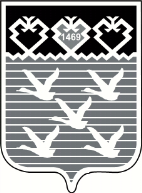 Чувашская РеспубликаАдминистрациягорода ЧебоксарыПОСТАНОВЛЕНИЕ